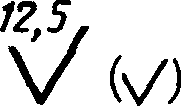 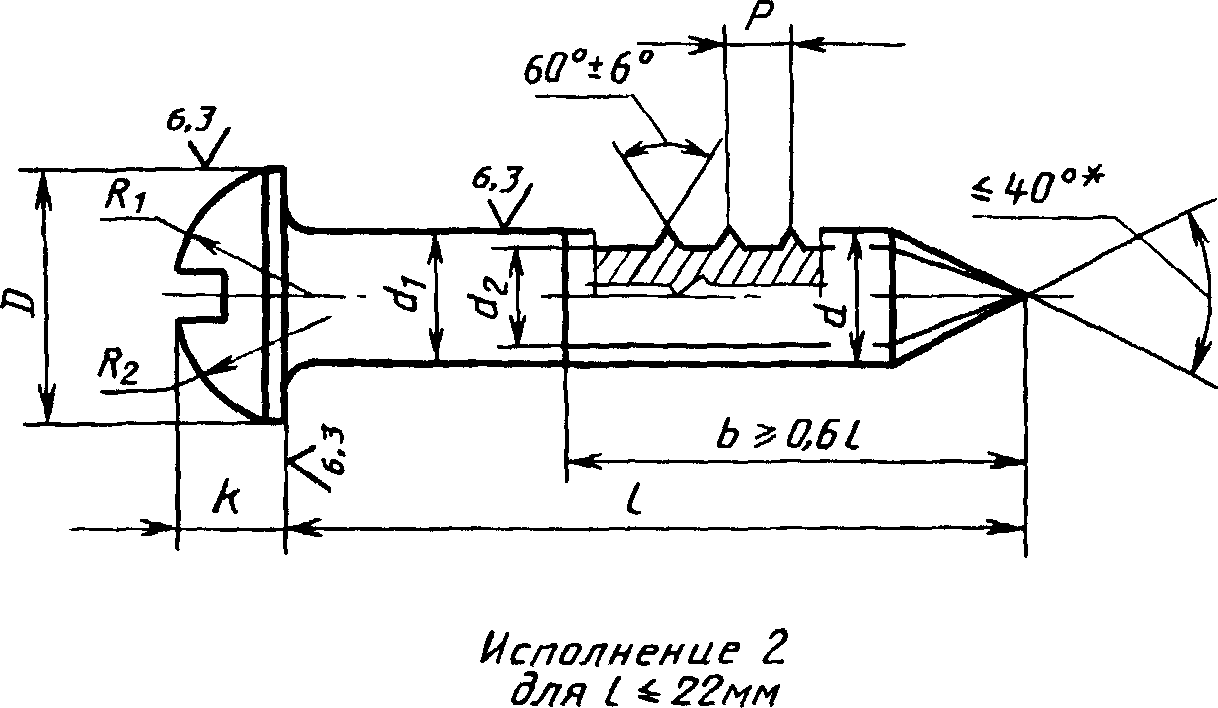 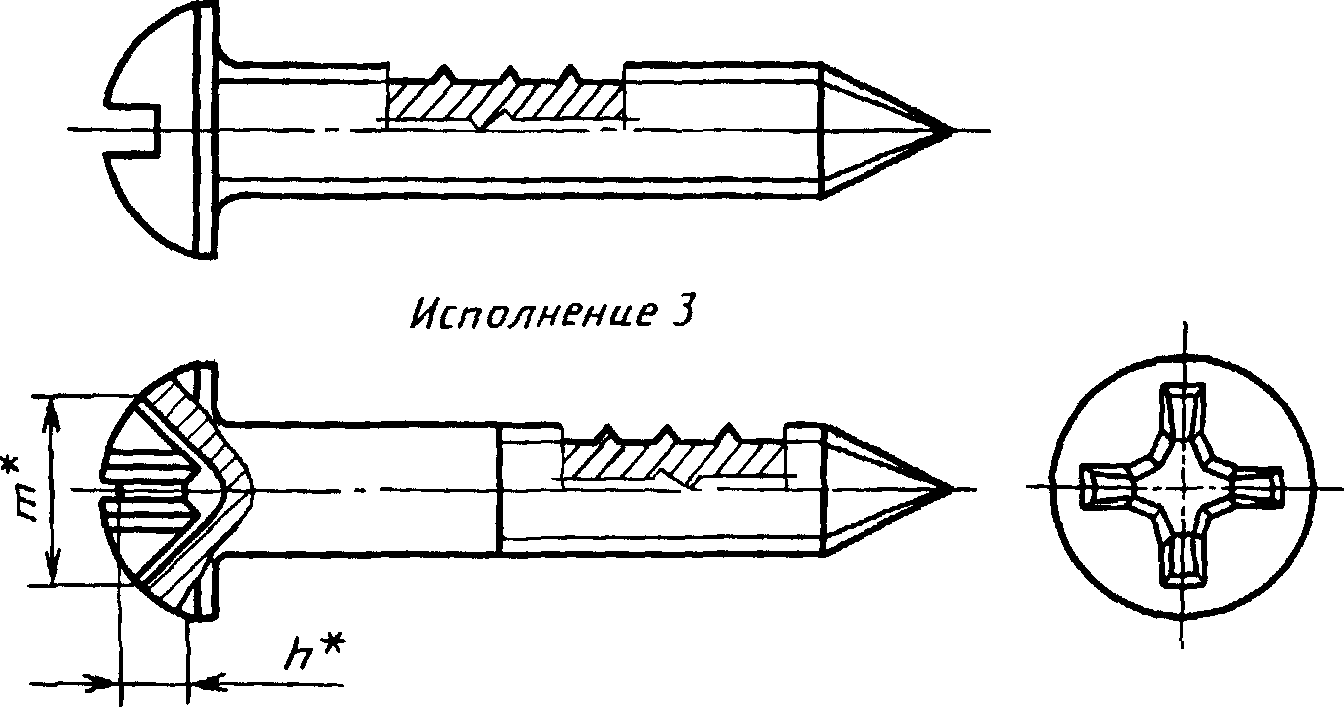 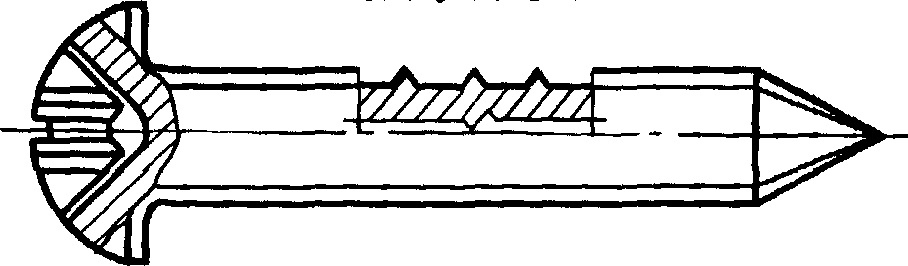 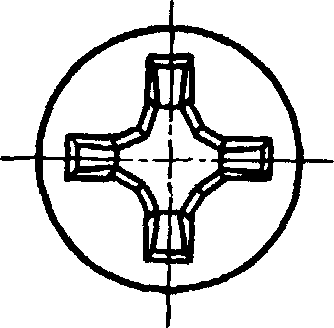 * Размеры для справок.Таблица 1ммТаблица 2ммПримечание. Длины шурупов, заключенные в скобках, применять не рекомендуется.Пример условного обозначения шурупа исполнения 1, диаметром
d = 3 мм, длиной I = 20 мм из низкоуглеродистой стали, без покрытияШуруп 1-3 х 20 ГОСТ 1144-80То же, с цинковым покрытием толщиной 6 мкм, нанесенным способом катодного восстановле-
ния хроматированнымШуруп 1-3 х 20.016 ГОСТ 1144-80То же, исполнения 2, из коррозионностойкой стали, без покрытияШуруп 2-3 х 20.2 ГОСТ 1144-80(Измененная редакция, Изм. № 2).Шлицы прямые — по ГОСТ 24669, крестообразные — по ГОСТ 10753.(Измененная редакция, Изм. № 2).За. Диаметр гладкой части стержня dx должен быть не менее диаметра под накатку резьбы или
не превышать номинального значения наружного диаметра резьбы шурупа.36. Радиус под головкой — по ГОСТ 24670.За, 36. (Введены дополнительно, Изм. № 2).Технические требования — по ГОСТ 1147.Теоретическая масса шурупов указана в приложении 1.Допускается при необходимости обеспечения взаимозаменяемости для применения в издели-
ях, спроектированных до 1 января 1980 г., по согласованию с потребителем изготовлять шурупы с
допусками по приложению 2.ПРИЛОЖЕНИЕ 1
СправочноеМасса стальных шуруповПримечание. Для определения массы шурупов из латуни массы, указанные в таблице, следует
умножить на коэффициент 1,08.ПРИЛОЖЕНИЕ 2
СправочноеДОПУСКИ ДЛЯ ШУРУПОВ С ПОЛУКРУГЛОЙ головкой
ПО СИСТЕМЕ ЕСДП СЭВ и ОСТПоля допусковИНФОРМАЦИОННЫЕ ДАННЫЕРАЗРАБОТАН И ВНЕСЕН Министерством черной металлургии СССР
РАЗРАБОТЧИКИВ.Г. Вильде, Р.В. Жирова, Т.М. Хлопунова, Т.Е. ЮрченкоУТВЕРЖДЕН И ВВЕДЕН В ДЕЙСТВИЕ Постановлением Государственного комитета СССР по
стандартам от 30.06.80 № 3274Стандарт полностью соответствует СТ СЭВ 2329—80ВЗАМЕН ГОСТ 1144-70ССЫЛОЧНЫЕ НОРМАТИВНО-ТЕХНИЧЕСКИЕ ДОКУМЕНТЫПроверен в 1990 г. Постановлением Госстандарта от 29.03.91 № 406 снято ограничение срока
действияПЕРЕИЗДАНИЕ (октябрь 1997 г.) с Изменениями № 1, 2, утвержденными в декабре 1981 г., марте
1991 г. (ИУС 3-82, 6-91)Диаметр резьбы d (пред,
откл. /гм)Диаметр резьбы d (пред,
откл. /гм)1,622,533,5456810Внутренний диаметр
резьбы di, не болееВнутренний диаметр
резьбы di, не болееU1,41,72,12,42,83,54,25,67,0Шаг резьбы Р (пред,
откл. ± 0,2 Р)Шаг резьбы Р (пред,
откл. ± 0,2 Р)0,811,251,251,51,7522,53,54,5Диаметр головки DДиаметр головки D3,24,05,06,07,08,010,012,016,020,0Высота головки КВысота головки К1,11,41,72,12,42,83,54,25,67,0РадиуссферыRi -2,63,24,04,85,66,48,09,612,816,0РадиуссферыR2 =1,31,62,02,42,83,24,04,86,48,0Номер крестообраз-
ного шлицаНомер крестообраз-
ного шлица011222334Диаметр крестообраз-
ного шлица тДиаметр крестообраз-
ного шлица т22,63,04,14,65,27,08,210,6Глубина крестообраз-
ного шлица /г, не болееГлубина крестообраз-
ного шлица /г, не более1,21,31,71,82,22,83,24,65,6Глубина
вхождения
калибра в
крестооб-
разный
шлицне более—1,31,41,82,22,53,13,75,16,3Глубина
вхождения
калибра в
крестооб-
разный
шлицне менее—1,0U1,51,72,02,63,24,65,8ДлинаДиаметр шурупа dДиаметр шурупа dДиаметр шурупа dДиаметр шурупа dДиаметр шурупа dДиаметр шурупа dДиаметр шурупа dДиаметр шурупа dДиаметр шурупа dДиаметр шурупа dшурупа /1,622,533,54568107———————10—————13———16————(18)————20——Стандартные длиныСтандартные длиныСтандартные длиныСтандартные длиныСтандартные длиныСтандартные длины——(22)————25————30—————35—_———40——————45———————50——————60——————70———————80———————90————_——100———————Длина
шурупа /,
ммТеоретическая масса 1000 шт. стальных шурупов, кр= при номинальном диаметре резьбыd, ммТеоретическая масса 1000 шт. стальных шурупов, кр= при номинальном диаметре резьбыd, ммТеоретическая масса 1000 шт. стальных шурупов, кр= при номинальном диаметре резьбыd, ммТеоретическая масса 1000 шт. стальных шурупов, кр= при номинальном диаметре резьбыd, ммТеоретическая масса 1000 шт. стальных шурупов, кр= при номинальном диаметре резьбыd, ммТеоретическая масса 1000 шт. стальных шурупов, кр= при номинальном диаметре резьбыd, ммТеоретическая масса 1000 шт. стальных шурупов, кр= при номинальном диаметре резьбыd, ммТеоретическая масса 1000 шт. стальных шурупов, кр= при номинальном диаметре резьбыd, ммТеоретическая масса 1000 шт. стальных шурупов, кр= при номинальном диаметре резьбыd, ммТеоретическая масса 1000 шт. стальных шурупов, кр= при номинальном диаметре резьбыd, ммДлина
шурупа /,
мм1,622,533,545681070,130,200,33———————100,160,260,420,640,89—————130,200,320,510,771,071,442,40——16—0,380,600,901,251,672,76———18——0,660,991,361,833,004,53——20——0,711,081,481,983,244,88——22——0,771,161,602Д43,495,22——25——0,861,301,782,363,855,74——30———1,522,072,754,456,61——35————2,363,145,067,47——40————2,663,525,678,34——45—————3,916,279,20——50—————4,296,8810,0718,47—60—————5,068,0911,8021,52—70——————9,3013,5324,57—80———————15,2627,6344,3990———————16,9930,6849,14100———————18,7233,7353,89по ЕСДП СЭВпо системе ОСТh 14Bijsl 5СЛ/8jsl7СМюОбозначение НТД, на который дана ссылкаНомер пунктаГОСТ 1147-804ГОСТ 10753-863ГОСТ 24669-813ГОСТ 24670-8136СТ СЭВ 2329-801